 INFORMACJA O SYTUACJI NA LOKALNYM RYNKU PRACY W POWIECIE DĄBROWSKIM WEDŁUG STANU
 NA KONIEC LUTEGO 2024 ROKUPoziom bezrobociaNa koniec lutego 2024 roku w Powiatowym Urzędzie Pracy w Dąbrowie Tarnowskiej zarejestrowanych osób bezrobotnych było 2419. To o 131 osób więcej niż na koniec analogicznego roku poprzedniego, co oznacza 5,7 procentowy wzrost bezrobocia rok do roku. W stosunku do poprzedniego miesiąca bezrobocie wzrosło o 0,04 punktu procentowego (wzrost o 1 osobę).Wykres 1. Bezrobocie w powiecie dąbrowskim w latach 2023 - 2024Z ogółu zarejestrowanych bezrobotnych na koniec lutego 2024 roku stanowiły: 83,2% osoby bezrobotne bez prawa do zasiłku (2013 osób),88,5% osoby poprzednio pracujące (2142 osoby),74,1% osoby zamieszkałe na wsi (1793 osoby),54,6% kobiety (1321 osób),52,7% osoby długotrwale bezrobotne (1275 osób),26,8% osoby bez kwalifikacji zawodowych (649 osób).KobietyWedług stanu na koniec lutego 2024 r. zarejestrowanych było kobiet 1321, co stanowi 54,6% ogółu bezrobotnych. Liczba bezrobotnych kobiet utrzymała się na tym samym poziomie. W miesiącu lutym 2024 r. zarejestrowano 113 kobiet, co stanowi 49,3% ogółu nowo zarejestrowanych, a wyłączono z ewidencji 113 kobiet, co stanowi 49,6% ogółu wyłączonych. Liczba kobiet bez prawa do zasiłku 1125 tj. 46,5% ogółu bezrobotnych.Napływ i odpływ z bezrobociaNa kształt poziomu bezrobocia ma wpływ wielkość i dynamika zmian w napływie i odpływie z bezrobocia. W miesiącu lutym 2024 r. zarejestrowano 229 osób  bezrobotnych oraz wyrejestrowano 228 osób. Oznacza to, że saldo napływu było dodatnie. Spośród zarejestrowanych 7 osób zostało zwolnionych z przyczyn leżących po stronie pracodawcy (przed rokiem była to 2 osoby), zaś 24 osoby dotychczas nie pracowało. W napływie do bezrobocia zdecydowaną większość stanowią osoby rejestrowane po raz kolejny (84,7% napływu). Natomiast z pośród osób wyłączonych 127 osób podjęło pracę (55,7% odpływu), w tym 25 osób pracę subsydiowaną.Tabela 1. Napływ i odpływ z bezrobocia w powiecie dąbrowskim w 2024 rokuTabela 2. Napływ i struktura bezrobocia w powiecie dąbrowskimTabela 3. Odpływ bezrobotnych w powiecie dąbrowskimStopa bezrobociaW powiecie dąbrowskim stopa bezrobocia w miesiącu grudniu 2023 roku wynosiła 12,9% co plasowało powiat na 1 miejscu w małopolsce.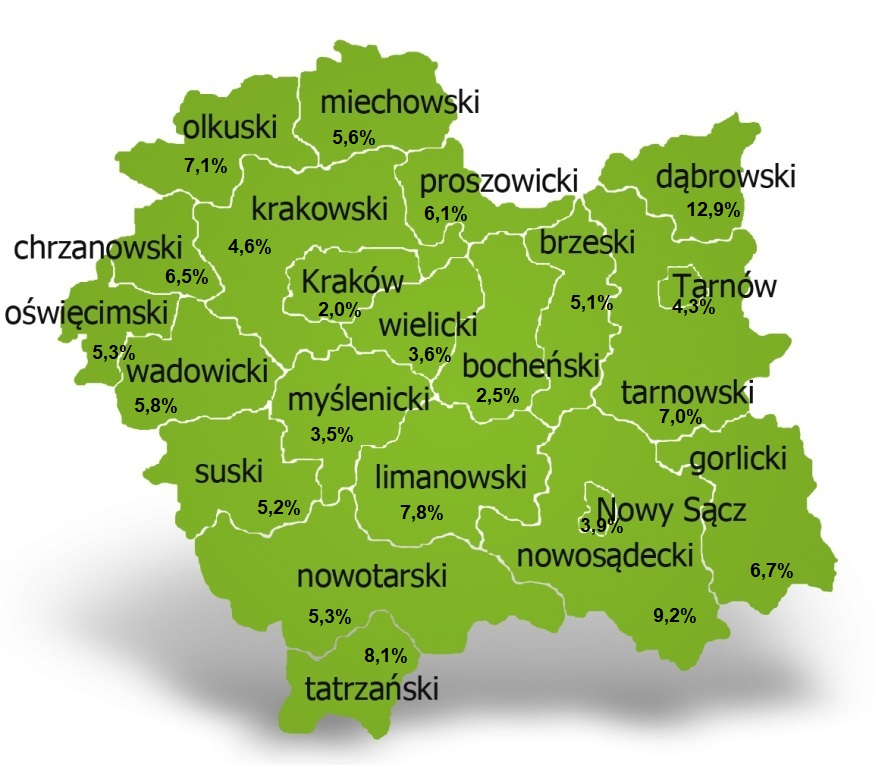 Tabela 4. Stopa bezrobocia w podziale w  Polsce, województwie małopolskim i powiecie dąbrowskim (%)Ofert pracyW miesiącu lutym 2024 r. Powiatowy Urząd Pracy w Dąbrowie Tarnowskiej miał w dyspozycji 161 miejsc pracy i miejsca aktywizacji zawodowej. Liczba zgłoszonych ofert pracy w porównaniu do poprzedniego miesiąca była większa o 111 miejsc pracy. W stosunku do analogicznego roku poprzedniego liczba miejsc pracy i miejsc aktywizacji zawodowej była większa o 40 miejsca pracy. Tabela 5. Wolne miejsca pracy i miejsca aktywizacji zawodowej w 2024 rokuWykres 2. Wolne miejsca pracy i miejsca aktywizacji zawodowej w 2024 rokuStruktura bezrobotnych Struktura bezrobotnych według wybranych kategorii oraz poszukujących pracy przedstawia się następująco:Struktura osób bezrobotnych w miesiącu lutym 2023 roku charakteryzowała:przewaga osób w grupie wiekowej  do 25-34 roku życia – 28,5%przewaga osób z wykształceniem zasadniczym zawodowym – 35,4%przewagą osób ze stażem pracy do 5 lat – 54,2%przewagą osób z czasem pozostawania bez pracy powyżej 12 miesięcy – 40,9%.Osoby w szczególnej sytuacji na rynku pracyNa koniec lutego spośród osób będących w szczególnej sytuacji na rynku pracy najliczniejszą grupę stanowili długotrwale bezrobotni – 52,7% ogółu (1275 osób). Bezrobotni do 30 roku życia stanowili 34,1% (826 osób), a powyżej 50 roku życia 18,4% (444 osoby). Wśród osób bezrobotnych będących w szczególnej sytuacji znaczny był także udział osób sprawujących opiekę na co najmniej jednym dzieckiem do 6 roku życia – 23,7% (573 osoby). Osoby bezrobotne niepełnosprawne stanowiły 5,3% (129 osób).Wykres 3. Bezrobotni w szczególnej sytuacji na rynku pracyPoszukujący pracyPoza ogólną liczbą bezrobotnych Powiatowy Urząd Pracy obsługuje jeszcze osoby, które są ewidencjonowane jako poszukujące pracy. Na koniec lutego 2024 roku w PUP w Dąbrowie Tarnowskiej, jako poszukujący pracy zarejestrowane były 32 osoby (w tym kobiet 18). Spośród, których 14 osób to niepełnosprawni niepozostający w zatrudnieniu.Bezrobocie w gminach na terenie powiatu dąbrowskiego.Poniższy wykres przedstawia zróżnicowanie zarejestrowanych osób bezrobotnych według miejsca zamieszkania z podziałem na poszczególne gminy.Wykres 4. Bezrobocie w gminach powiatu dąbrowskiegoW ogólnej liczbie zarejestrowanych udział w poszczególnych samorządach jest różny. Według stanu koniec lutego 2024 roku najwięcej zarejestrowanych osób bezrobotnych pochodzi z terenów miasta i gminy Dąbrowa Tarnowska – 849 (35,1%) oraz miasta i gminy Szczucin – 613 osób (25,3% ogółu bezrobotnych). Najmniej zaś gminy: Bolesław – 77 osób (3,2%) oraz  Gręboszów – 83 osoby (3,4%  ogółu bezrobotnych).Tabela 6. Struktura bezrobocia według wybranych kryteriówwyszczególnienieI 2024IIIIIIVVVIVIIVIIIIXXXIXIInapływ333229odpływ196228wyszczególnieniezarejestrowani w lutym 2024 (napływ)zarejestrowani w lutym 2024 (napływ)narastająco od początku rokunarastająco od początku rokustan na koniec okresu sprawozdawczegostan na koniec okresu sprawozdawczegoogółemkobietyogółem kobietyogółemkobietyzarejestrowani ogółem22911356226824191321w tymw tymw tymw tymw tymw tymw tympoprzednio pracujący2059650623121421139dotychczas niepracujący24175637277182zarejestrowani po raz pierwszy35218246--zarejestrowani po raz kolejny19492480222--z prawem do zasiłku451815667406196do 12 miesięcy od dnia ukończenia nauki2918553316393Osoby będące w szczególnej sytuacji na rynku pracyOsoby będące w szczególnej sytuacji na rynku pracyOsoby będące w szczególnej sytuacji na rynku pracyOsoby będące w szczególnej sytuacji na rynku pracyOsoby będące w szczególnej sytuacji na rynku pracyOsoby będące w szczególnej sytuacji na rynku pracyOsoby będące w szczególnej sytuacji na rynku pracydo 30 roku życia11658257126826479do 25 roku życia824417786499257długotrwale bezrobotne8849176971275793powyżej 50 roku życia2987928444163korzystające ze świadczeń z pomocy społecznej213221posiadające co najmniej jedno dziecko do 6 roku życia392310659573464posiadające co najmniej jedno dziecko niepełnosprawne do 18 roku życia111154niepełnosprawni95291512961CudzoziemcyCudzoziemcyCudzoziemcyCudzoziemcyCudzoziemcyCudzoziemcyCudzoziemcybezrobotni zarejestrowani jako cudzoziemcy22441613poszukujący pracy zarejestrowani jako cudzoziemcy000033WyszczególnienieWyszczególnienieWyszczególnienieWyłączeni (odpływ) w miesiącu lutym 2024 rokuWyłączeni (odpływ) w miesiącu lutym 2024 rokuNarastająco od początku rokuNarastająco od początku rokuogółemkobietyogółemkobietywyłączono z ewidencji ogółemwyłączono z ewidencji ogółemwyłączono z ewidencji ogółem228113424217w tym:w tym:w tym:w tym:w tym:w tym:w tym:podjęcia pracy w miesiącu sprawozdawczympodjęcia pracy w miesiącu sprawozdawczympodjęcia pracy w miesiącu sprawozdawczym12769267148z tego:niesubsydiowanejniesubsydiowanej10256236134z tego:subsydiowanejsubsydiowanej25133114z tego:z tegoprac interwencyjnych5464z tego:z tegorobót publicznych148148z tego:z tegopodjęcia dział. gospodarczej0000z tego:z tegopodjęcia pracy w ramach refundacji kosztów zatrudnienia bezrobotnego2060z tego:z tegopodjęcie pracy poza miejscem zamieszkania w ramach bonu na zasiedlenie 4152z tego:z tegoinne0000rozpoczęcia szkoleniarozpoczęcia szkoleniarozpoczęcia szkolenia114124rozpoczęcia stażurozpoczęcia stażurozpoczęcia stażu26182719rozpoczęcia pracy społecznie użytecznejrozpoczęcia pracy społecznie użytecznejrozpoczęcia pracy społecznie użytecznej4242odmowy bez uzasadnionej przyczyny przyjęcia propozycji rozpoczęcia odpowiedniej pracy lub innej formy pomocy, w tym w ramach PAIodmowy bez uzasadnionej przyczyny przyjęcia propozycji rozpoczęcia odpowiedniej pracy lub innej formy pomocy, w tym w ramach PAIodmowy bez uzasadnionej przyczyny przyjęcia propozycji rozpoczęcia odpowiedniej pracy lub innej formy pomocy, w tym w ramach PAI0000niepotwierdzeni gotowości do podjęcia pracyniepotwierdzeni gotowości do podjęcia pracyniepotwierdzeni gotowości do podjęcia pracy264409dobrowolnej rezygnacji ze statusu bezrobotnegodobrowolnej rezygnacji ze statusu bezrobotnegodobrowolnej rezygnacji ze statusu bezrobotnego1894122podjęcia naukipodjęcia naukipodjęcia nauki0000osiągnięcia wieku emerytalnegoosiągnięcia wieku emerytalnegoosiągnięcia wieku emerytalnego3171nabycia praw emerytalnych lub rentowychnabycia praw emerytalnych lub rentowychnabycia praw emerytalnych lub rentowych2154nabycia praw do świadczenia przedemerytalnegonabycia praw do świadczenia przedemerytalnegonabycia praw do świadczenia przedemerytalnego0000innychinnychinnych115218według wybranych kategorii bezrobotnych :według wybranych kategorii bezrobotnych :według wybranych kategorii bezrobotnych :według wybranych kategorii bezrobotnych :według wybranych kategorii bezrobotnych :według wybranych kategorii bezrobotnych :według wybranych kategorii bezrobotnych :do 30 roku życiado 30 roku życiado 30 roku życia11356211111do 25 roku życiado 25 roku życiado 25 roku życia703613772powyżej 50 roku życiapowyżej 50 roku życiapowyżej 50 roku życia21104214długotrwale bezrobotnedługotrwale bezrobotnedługotrwale bezrobotne714312975wyszczególnienieXII 2023I 2024IIIIIIVVVIVIIVIIIIXXXIXIIpowiat dąbrowski12,212,9małopolska4,24,4Polska5,15,4WyszczególnienieWyszczególnienieZgłoszone w lutym 2024Zgłoszone w lutym 2024Zgłoszone w lutym 2024Narastająco od początku roku 2024Narastająco od początku roku 2024Narastająco od początku roku 2024WyszczególnienieWyszczególnienieogółemsubsydiowanejz sektora publicznegoogółemsubsydiowanejz sektora publicznegoOgółem wolne miejsca pracy i miejsca aktywności zawodowejOgółem wolne miejsca pracy i miejsca aktywności zawodowej1611052321112433z ogółemz ogó-łemzatrudnienie lub inna praca zarobkowa10751101476016z ogółemz ogó-łemstaże505013606017z ogółemz ogó-łemprzygotowanie zawodowe dorosłych000000z ogółemz ogó-łemprace społecznie użyteczne440440z ogółemz ogó-łemdla niepełnosprawnych0001200z ogółemz ogó-łemdla osób w okresie do 12 miesięcy od dnia ukończenia nauki000000wyszczególnieniewyszczególnienierazemudział %kobietydo 30 roku życiadługotrwale bezrobotnipowyżej 50 roku życiaposzukujący pracyOgółemOgółem2419100%1321826127544432wiek18-2449920,6%257499146X4wiek25-3469028,5%462327395X9wiek35-4458024,0%332X345X4wiek45-5435914,8%184X2061535wiek55-591867,7%86X1151866wiek60 lat i więcej1054,3%0X681054WykształcenieWyższe30712,7%23490168106Wykształceniepolicealne i średnie zawodowe54222,4%353223262715Wykształcenieśrednie ogólnokształcące29612,2%21814016572Wykształceniezasadnicze zawodowe85635,4%36930843519710Wykształceniegimnazjum/ podstawowe i poniżej41817,3%147652451599Staż pracy ogółemdo 1 roku45418,8%304194262444Staż pracy ogółem1-585735,4%468415471626Staż pracy ogółem5-1040516,7%19953203725Staż pracy ogółem10-2027311,3%13121291137Staż pracy ogółem20-301084,5%29X58850Staż pracy ogółem30 lat i więcej451,9%8X17450Staż pracy ogółembez stażu27711,5%1821621352310Czas pozostawania bez pracy w miesiącachdo 12158,9%102105272711Czas pozostawania bez pracy w miesiącach1-341417,1%18417767631Czas pozostawania bez pracy w miesiącach3-642717,7%220179101725Czas pozostawania bez pracy w miesiącach6-1237215,4%17813793634Czas pozostawania bez pracy w miesiącach12-2441016,9%240125410705Czas pozostawania bez pracy w miesiącachpowyżej 2458124,0%3971035771496Wyszczególnienieogółemwiekdo 30 roku życiawiekdo 25 roku życiapowyżej 50 roku życiadługotrwale bezrobotniPowiat dąbrowski24198264994441275Bolesław7726171739Dąbrowa T. - miasto4391156381235Dabrowa T. - gmina4101519780218Gręboszów8329171947Mędrzechów 16053372785Olesno3261187547167Radgoszcz3111307644143Szczucin - miasto187573634107Szczucin - gmina4261478195234